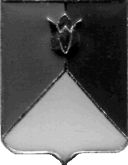 РОССИЙСКАЯ  ФЕДЕРАЦИЯАДМИНИСТРАЦИЯ КУНАШАКСКОГО  МУНИЦИПАЛЬНОГО РАЙОНА ЧЕЛЯБИНСКОЙ ОБЛАСТИПОСТАНОВЛЕНИЕот 04.07.2023 г.       № 1075О внесении изменений в постановление Администрации Кунашакского муниципального района от 26.01.2023 года № 100 «Об утверждении календарного плана мероприятий Управления образования на 2023 год»	В целях  реализации   муниципальной  программы  «Развитие образования в Кунашакском муниципальном районе»  на  2023-2027  годы,  утвержденной постановлением Администрации Кунашакского муниципального района от 27.07.2022г. №1055ПОСТАНОВЛЯЮ: 1. Внести изменения в перечень Мероприятий Управления образования на 2023 год. (Приложение). 2. Расходы  произвести  за  счет  средств,  предусмотренных  решением Собрания  депутатов  Кунашакского  муниципального района от 23.12.2022 г. №12 «О районном бюджете на 2023 год и на плановый период 2024 и 2025 годов». 3. Начальнику отдела информационных технологий Ватутину В.Р. опубликовать настоящее постановление на официальном сайте Кунашакского муниципального района в сети Интернет. 4. Организацию исполнения настоящего постановления возложить на руководителя Управления образования Администрации Кунашакского муниципального района Латыпову О.Р. 5. Контроль исполнения данного постановления возложить на заместителя Главы района по социальным вопросам Нажметдинову А.Т.Глава района                                                                                           С.Н. АминовПриложение к постановлению Администрации Кунашакского муниципального района от 26.01.2023 года №100 (в редакции постановления Администрации Кунашакского муниципального района от______2023г. № _____)Календарный план мероприятий на 2023 годСОГЛАСОВАНО:И.о. Руководителя Управления образования администрации района       А.А. ЗакироваЗаместитель Главы района по социальным вопросам администрации    района      А.Т. НажметдиноваНачальник Правового управления администрации района                      В.Р. ХусаиновЗаместитель Главы района по финансовым вопросам администрации    района – руководитель финансового Управления      Р.Ф. АюповаРассылка:Отдел делопроизводства и писем -1 экз.;Финансовое управление1 экз.;Управление образования администрации района -2 экз.;Итого –  4 экз.Подготовила:Заведующий РМКХакимова Ф.Т.Тел.: 8(35148)2-01-27МероприятиеСрокиФинансированиеФинансированиеФинансированиеФинансированиеФинансированиеМероприятиеСрокиМуниципальный этапМуниципальный этапОбластной этапОбластной этапИТОГОМежрегиональная олимпиада по башкирскому языку и литературеЯнварь00000Конкурс профессионального мастерства «Учитель года»Январь-февраль47 60047 60030 00030 00077 600Конкурс профессионального мастерства «Педагог года в дошкольном образовании»Январь-февраль20 69020 6900020 690Конкурс профессионального мастерства «Самый классный классный»Январь - февраль00000Конкурс профессионального мастерства «Педагогический дебют»Январь - февраль00000Конкурс профессионального мастерства «Воспитать человека»Февраль3 4473 4474 8004 8008 247Конкурс профессионального мастерства «Лучший педагог-психолог»Март00000Конкурс профессионального мастерства «Педагог года специального и инклюзивного образования»Апрель00000Конкурс профессионального мастерства «Лидер в образовании»Июль00000Конкурс профессионального мастерства «Лучший учитель физической культуры»Август00000«Президентские состязания», «Президентские игры»Апрель - май002 9442 9442 944Конкурс «Шахматный всеобуч»Май 003 2423 2423 242Литературный конкурс чтецов «Джалиловские чтения»Ноябрь00000Работа мобильного технопарка «Кванториум»Ноябрь55 75055 7500055 750Районные мероприятияРайонные мероприятияРайонные мероприятияРайонные мероприятияРайонные мероприятияРайонные мероприятияРайонные мероприятияМероприятиеСрокиТранспортные услугиПризовой фондПризовой фондРазное (подарки, питание)Итого«Рождественская елка»Январь 38 25000038 250ОлимпиадыЯнварь-ноябрь77 94000077 940«Лыжные гонки»Февраль 00000«Уральский десант»Февраль 00013 00013 000Слет молодогвардейцевФевраль 00000Конкурс чтецовФевраль-март00000Межрегиональный фестиваль образования «Белем»6 апреля00042604 260Районный слет юнармейских отрядов и кадетских классов. Смотр песни и строя юнармейских и кадетских классовАпрель 43 42500924052 665Поездка учащихся  в город-герой ВолгоградМай 447 315000447 315Мероприятия, посвященные Дню ПобедыМай54 39500054 395Учебные сборыМай 00000«Последний звонок»Май 00018 21918 219Поездка в ДК «Станкомаш» на спектакль «Снежная королева»Июнь27 90000027 900«Бал медалистов»Июль 0100 000100 00013 910113 910Августовская конференция педагогических работниковАвгуст 00080 00080 000«День знаний»Сентябрь 00040 00040 000«День учителя»Октябрь 00050 00050 000«Елка Главы»Декабрь 00013 67313 673Чествование одарённых детей Главой районаДекабрь00000ИТОГО1 200 000